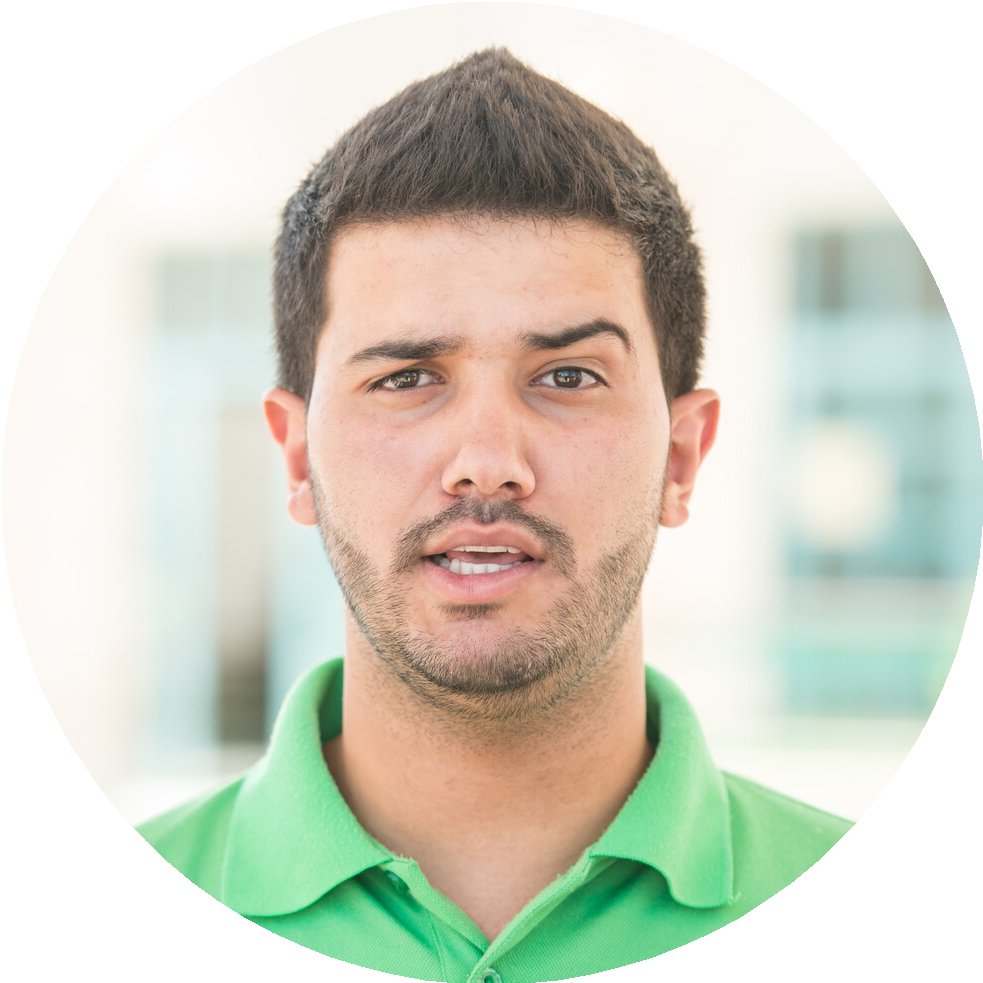 اﺣﻤﺪ ﻋﺒﺪ اﻟﺠﻮادﻣﻬﻨﺪس ﺑﺮﻣﺠﻴﺎتاﻟﻤﻬﺎرات اﻟﺸﺨﺼﻴﺔإدارة اﻟﻤﺸﺎرﻳﻊاﻟﻌﻤﻞ اﻟﺠﻤﺎﻋﻲ ﻣﻊ ﻓﺮﻳﻖ ﻣﻬﺎرة ﺣﻞ اﻟﻤﺸﻜﻼت ﺗﻨﻈﻴﻢ اﻟﻮﻗﺖ وﺣﺴﻦ إدارﺗﻪ اﻟﻌﻤﻞ ﺗﺤﺖ ﺿﻐﻂﺧﺒﺮات اﻟﻌﻤﻞﻣﺪﻳﺮ ﻣﺸﺮوعاﻛﺘﻮﺑﺮ 2017 - ﺣﺘﻰ اﻵنﻫﻨﺎ ﺳﻮف ﺗﻜﺘﺐ وﺻﻒ اﻟﻮﻇﻴﻔﻴﺔ اﻟﺘﻲ ﻛﻨﺖ ﺗﻘﻮم ﺑﻬﺎ ﻛﻤﺪﻳﺮ ﻣﺸﺮوع ﻓﻲ ﻫﺬه اﻟﻔﺘﺮة, ﺑﺎﻹﺿﺎﻓﺔ اﻟﻰ اﻹﻧﺠﺎزات اﻟﺘﻲ  ﺣﻘﻘﺘﻬﺎ  ﻛﻤﺪﻳﺮ  ﻣﺸﺮوع  واﻹﺿﺎﻓﺎت  اﻟﺘﻲ  ﻗﻤﺖﺑﺈﺿﺎﻓﺘﻬﺎ ﻟﻠﺸﺮﻛﺔ ﻓﻲ ﻫﺬه اﻟﻔﺘﺮةاﻟﺨﻠﻔﻴﺔ اﻟﺘﻌﻠﻴﻤﻴﺔﻣﺎﺟﺴﺘﻴﺮ ﻋﺒﺮ اﻹﻧﺘﺮﻧﺖ ﻳﻨﺎﻳﺮ 2013 - دﻳﺴﻤﺒﺮ 2014ﻣﺎﺟﺴﺘﻴﺮ ﻓﻲ اﻟﺬﻛﺎء اﻻﺻﻄﻨﺎﻋﻲ ﻣﻦ ﺟﺎﻣﻌﺔ ارﻳﺰوﻧﺎدرﺳﺖ اﻟﺘﻘﻨﻴﺎت اﻟﻤﺘﻘﺪﻣﺔ ﻓﻲ اﻟﺬﻛﺎء اﻻﺻﻄﻨﺎﻋﻲ ﺗﺨﺼﺘﺖ ﻓﻲ ﺗﻌﻠﻢ اﻵﻟﻪ واﻟﺘﻌﻠﻢ اﻟﻌﻤﻴﻖﻃﺒﻘﺖ ﺗﻘﻨﻴﺎت ﺗﻌﻠﻢ اﻵﻟﻪ ﻓﻲ ﻣﺠﺎل ﻋﻠﻮم اﻟﺒﺎﻳﺎتﻣﻬﻨﺪس ﺑﺮﻣﺠﻴﺎت ﻳﻨﺎﻳﺮ 2011 - ﻳﻮﻧﻴﻮ 2014ﻗﻤﺖ ﺑﺈدراة واﻹﺷﺮاف ﻋﻠﻰ ﺑﺮﻣﺎج وﻣﺸﺎرﻳﻊ ﻣﻌﻘﺪةﻗﻤﺖ ﺑﺘﻄﻮﻳﺮ ﺑﻌﺾ اﻟﺒﺮﻣﺠﻴﺎت ﺑﺨﺎﺻﻴﺔ اﻟﺬﻛﺎءاﻻﺻﻄﻨﺎﻋﻲ ﻗﻤﺖ ﺑﻘﻴﺎدة ﻓﺮﻳﻖ ﻣﻦ ﺧﻤﺲ أﺷﺨﺎص ﻟﺘﻄﻮﻳﺮ اﻟﺒﻨﻴﺔاﻟﺘﺤﺘﻴﻪ ﻟﻠﺸﺮﻛﺔﻛﻠﻴﺔ اﻟﻬﻨﺪﺳﺔدﻳﺴﻤﺒﺮ 2008 - دﻳﺴﻤﺒﺮ 2013ﺑﻜﺎﻟﺮﻳﻮس ﻓﻲ ﻫﻨﺪﺳﺔ اﻟﺒﺮﻣﺠﻴﺎتGPA: 3.26ﻫﺬه اﻟﻤﺪة درﺳﺖ أﺳﺎﺳﻴﺎت ﻋﻠﻮم اﻟﻜﻤﺒﻮﺗﺮ واﻟﺒﺮﻣﺠﺔ, وأﺳﻴﺎﺳﻴﺎت ﺗﺼﻤﻴﻢ وﺑﺮﻣﺠﺔ اﻟﻤﺘﺤﻜﻤﺎت اﻟﺪﻗﻴﻘﺔ وﻋﻠﻢ إﻧﺘﺮﻧﺖ اﻻﺷﻴﺎءدوراتﻛﻮرس ﻋﺒﺮ اﻹﻧﺘﺮﻧﺖ ﻣﻦ ﺟﺎﻣﻌﺔ ﻛﺎﻣﺒﺮدج ﻓﻲ اﻟﺬﻛﺎءاﻻﺻﻄﻨﺎﻋﻲ ﺗﺨﺼﺺ اون ﻻﻳﻦ ﻛﺎﻣﻞ ﻣﻦ ﻫﻮاوي ﻓﻲ إﻧﺘﺮﻧﺖاﻷﺷﻴﺎء دورة ﻛﺎﻣﻠﺔ ﻓﻲ ﺗﻄﻮﻳﺮ اﻟﻤﺘﺤﻜﻤﺎت اﻟﻤﺒﺮﻣﺠﺔ ﻣﻦﺷﺮﻛﺔ ... اوﻧﻼﻳﻦ دورة ﻋﺒﺮ اﻹﻧﺘﺮﻧﺖ ﻓﻲ ﺗﻌﻠﻢ اﻵﻟﻪ ﻣﻦ ﻣﻮﻗﻊ ﻛﻮرﺳﻴﺮاﻣﺪﻳﻨﺔ ﻧﺼﺮ - اﻟﻘﺎﻫﺮة - ﻣﺼﺮ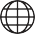 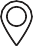 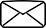 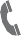 www.linkedin.com/meyour email@website.com+201012346789